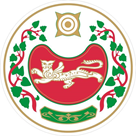 ПОСТАНОВЛЕНИЕот 08.02.2021 г.                                                                                                     № 14-Паал РайковО внесении изменений в ПостановлениеГлавы Райковского сельсовета от 04.12.2013 г. № 107-п«Об утверждении административного регламента по Осуществлению муниципального жилищного контроля В Райковском сельсовете»В соответствии со статьей 20 Жилищного кодекса Российской Федерации, пунктом 2 части 2 статьи 6 Федерального закона от 26.12.2008 №294-ФЗ «О защите прав юридических лиц и индивидуальных предпринимателей при осуществлении государственного контроля (надзора) и муниципального контроля», Постановлением Правительства Республики Хакасия от 13.04.2012 №239 «О Порядке разработки и принятии органами местного самоуправления в Республике Хакасия административных регламентов исполнения муниципальных функций», руководствуясь Уставом Райковского сельсовета Усть-Абаканского района Республики Хакасия, Администрация Райковского сельсоветаПОСТАНОВЛЯЕТ:Внести изменения в пункт 3.5 Постановления администрации Райковского сельсовета от 04.12.2013 г. № 107-п «Об утверждении административного регламента по осуществлению муниципального жилищного контроля в Райковском сельсовете»: основанием для включения плановой проверки в ежегодный план проведения плановый проверок является истечение одного года со дня:начала осуществления товариществом собственников жилья, жилищным, жилищно – строительным кооперативом или иным специализированным потребительским кооперативом деятельности по управлению многоквартирными домами в соответствии с представленными в орган государственного жилищного надзора уведомлением о начале осуществления указанной деятельности;постановки на учет в муниципальном реестре наемных домов социального использования первого наемного дома социального использования, наймодателем жилых помещений, в котором является лицо, деятельность которого подлежит проверке;окончания проведения последней плановой проверки юридического лица, индивидуального предпринимателя;установления или изменения нормативов потребления коммунальных ресурсов (коммунальных услуг).Внести в пункт 3.19 следующие изменения: основанием для проведения внеплановой проверки, кроме ранее установленных, является также нарушение требований к порядку осуществления перевода жилого помещения в нежилое в многоквартирном доме.Специалисту И.Г. Нечкиной опубликовать данное Постановление на официальном сайте администрации Райковского сельсовета.Контроль за исполнение данного Постановления оставляю за собой.Постановление вступает в силу со дня официального опубликования (обнародования).Глава Райковского сельсовета                                                               Б.Р. АбатоваРОССИЯ ФЕДЕРАЦИЯЗЫХАКАС РЕСПУБЛИКААГБАН ПИЛТIРI  АЙМАХРАЙКОВСКАЙ ААЛ ЧОБIУСТАГ-ПАСТААРОССИЙСКАЯ ФЕДЕРАЦИЯРЕСПУБЛИКА ХАКАСИЯУСТЬ-АБАКАНСКИЙ РАЙОНАДМИНИСТРАЦИЯРАЙКОВСКОГО СЕЛЬСОВЕТА